UNITED NATIONS DEVELOPMENT PROGRAMME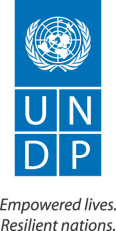 PROJECT DOCUMENT[Country name, or Global/Regional Project]Project Title: Ecological Agriculture Development in China——Construction and Demonstration of Green Agricultural Industry ChainProject ID:Implementing Agency: UNDP ChinaStarting Date: August 1 2017			Close Date: July 31 2021Project Evaluation Date: April 2021	I.  background and problems China's agricultural production has entered an important stage of transformation towards green and ecological development. President Xi Jinping pointed out that agricultural development should not only avoid causing new damage to the ecological environment, but also gradually undo past damages. Premier Li Keqiang proposed that it is most urgent to cut down deterioration to allow the environment and natural resources to restore themselves. With the shortage of agricultural resources, over exploration, and the intensification of pollution, it is a major yet inevitable challenge to maintain effective supply, safety and quality of agricultural products and to upgrade the capability of sustainable development of agriculture under restrictions of resources and the environment. At present, "Green growth" is widely recognized by the international community as an important approach for solving the crisis of resources and environment, achieving sustainable, balanced, and inclusive development of societies and economies. "Green growth" is proposed within the framework of sustainable development. UNEP published "Chinese Green Economy: 2010-2050" in 2014, which introduced the challenges posed by water, air and soil pollution to China’s development of green economy. Environmental stress and carbon emission constraints dictates a greener and less carbon intensive development path for China. The improvement of residents’ income and the policy orientation of the government to expand domestic demand will lead to the continuous rise of consumption in the fields of agriculture, transportation, and construction, all of these call for an earlier transition to the green economy. China has acted positively in the green economy transition. On April 13, 2017, the Ministry of Agriculture held a meeting on the topic of further promoting the utilization of livestock manure, fruit-vegetable-tea organic fertilizer to replace chemical fertilizer, straw treatment in Northeast China, agricultural film pollution control, and the conservation of aquatic organisms with a focus in the Yangtze River. The meeting emphasized on the transformation of mentality, functions, and methodology, further promotion of the green agriculture development, improvement of the quality and efficiency of agricultural supply and supply structure, increased  supply of ecological and high quality agricultural products. The meeting also underlined the upgrade of agricultural efficiency and competitiveness to increase farmers' income. Also mentioned is sustainable development with improved agricultural resources, environment, and capacity, slowed down rate of resources and environment usage, with goals to control the agricultural non-point source pollution, to increase agricultural efficiency, farmers’ income, and “rural green”.Modern agricultural industry chain is no longer confined to the primary industry, it is a pan-agricultural system which includes related secondary and tertiary industries. Industry chain operation is a historical trend for agricultural development. The combination of agricultural enterprises and industry chains has a multiplier effect on the integrated competitiveness, which is beneficial for agricultural enterprises to survive market competition, and realize the value of industrial chain as a whole. The agricultural industry chain originated in the United States in the 1850s, and then quickly prevailed in developed countries in Europe and Oceania. At present, the operation of agriculture industry chains in countries like the United States, Netherlands, Canada, Australia has reached a rather advanced level, and the industry chain has been extended to value chain and information chain from the original product chain and logistics chain, which make these countries’ agriculture more competitive globally.It is an effective way to realize the green agriculture transformation and development through building the green agricultural industry chain. The construction of modern high-efficiency green agricultural industry chain should not only rely on policy and technology support, but should set the goals of environmental restoration and sustainable production, processing, marketing and consumption of green agricultural products. It is essential to set up the concepts that ecological benefits are long-term economic benefits, conserving agricultural ecology and environment is conserving agricultural productivity, improving ecological construction is improving the competitiveness of agriculture. Ecological benefits should be taken into consideration in addition to economic and social benefits in order to construct a virtuous circle of agricultural industry development, resource utilization, and environmental protection. Studying foreign experience on advanced agricultural industry chain and financing strategies, guiding the government policy support and positive involvement of social funds, promoting standardized agricultural production, whole-process tracking and monitoring to ensure product safety, and promoting products added value, creating a social atmosphere for green production, management, and consumption, are all key factors for creating a green, safe, high-tech, and cost-effective agricultural industry chain. However, China’s development of agricultural green industry chain is facing several problems: Problem 1：The lack of standardized cognition and evaluation criteria for green agriculture development: At present, concepts like “green” and “ecological” are “abused” in China, which is difficult for consumers to distinguish. The Chinese government has launched a certification system for safe and high quality agricultural products, including the “pollution-free agricultural product” “green food”, “organic agricultural product”, and the “geographical indications of agricultural product" signs. However, these certifications focus on the quality and safety of the product, and pay less attention to the environmental impacts of the production process. Because of the lack of a standardized green agricultural industry certification system, green agricultural products do not embody their “ecological value”, which seriously affect farmers’ and enterprises’ enthusiasm to produce green and ecological products with green agricultural technology models. The enterprises who engage in developing green agricultural products struggle to build up their brands and reputation, and to attract attention of the market and recognition from consumers, and thus struggle to achieve higher economic benefits. This seriously weakens the enthusiasm of social capital involvement in the agricultural venture, and restricts the formation and expansion of green agricultural industry chain, so the development of green agricultural industry is short of favorable social and market environment. Problem 2: Green agricultural industry chains are short, with low level of integration and incomplete support system. At present, the agricultural industry mainly focuses on the production and processing, and pay less attention to brand upgrading in sales and consumption. Few products are under deep processing and there is no sufficient innovation in brand building and promotion techniques based on the ecological value of products. An integral chain of “production + processing + marketing + consumption” has not been completed; industry supporting system is incomplete in the aspect of means of production, raw materials, innovation in research and technology, and service, restricting the speed of development of agriculture industry. As an example, as the innovation of  the means of production cannot keep up with the green agricultural development, low variety and high cost lead to higher price in green agriculture products, which will affect the green consumption demand.Problem 3：The development of green agricultural industry has low levels of organization : The operation efficiency of green agricultural industry chains depends on reduction of transaction costs on the basis of sincere cooperation among different stakeholders who have common goals. However, due to the special characteristics of the agricultural market, most of the farmers operate its own business separately, and sell the agricultural products to wholesalers or retailers by competition. Farmers can not share the benefits of the agriculture industry chain with separated operation. The few existing agricultural industry chains are in small and loose forms, with poorly coordinated organization between enterprises and farmers, enterprises and enterprises, and enterprises and market, which have affected the efficiency and competitiveness of the agriculture industry as a whole. Problem 4：Incomplete development of incentive mechanisms for the green agricultural industry: So far, China has no complete policy support system in the aspect of green agriculture development compensation. The “Opinion on Improvement of Subsidy Mechanism for Ecological Protection” issued in 2016 by the State Council pointed out that the construction of a “green and ecology oriented subsidy system for ecological management in agriculture” requires ecological compensation mechanisms with details on compensation type, stakeholders’ involvement, compensation standard, and means of compensation, etc. aimed specifically at the green development of agriculture. The participants of pre-production, production, and post-production stages all require capital and form a part of the financial chain. However, due to the systemic risk and transaction cost constraint in the development of agricultural industry chain, the participants are often constrained by credit rationing in the traditional commercial credit markets, and only part of their demand can be satisfied. Therefore, it is necessary to further study and explore socialized financing mechanisms for agricultural development, in order to solve the bottleneck of financial demand in agricultural industry development.II . STRATEGYProject conceptAccording to the latest global development concepts of green economy and ecological agriculture, the construction of green agricultural industry chain needs to obey the following principles: ⑴ Eco-friendly: The green agricultural industry model developed in the project area must be based on the sustainable usage of local natural resources; the technology used must be able to decrease the amount of total inputs of fertilizers, pesticides, machinery, etc., and to reach a higher efficiency with controlled negative effects to the environment. Using the plastic film, straw, manure and other agricultural waste effectively reduces greenhouse gas emissions and achieves the resource-saving and environment-friendly development of agricultural industry.⑵ Green and efficient products: The project area should reduce the resources and material inputs and agricultural waste productions in the entire process of production, produce green and healthy agricultural products. It should reduce pressure of agriculture on water and soil resources, avoid polluting environment, and maintain the function of agricultural ecosystem service. Meanwhile, we should pay attention to “product quality and efficiency”, and optimize the industrial structure under the guidance of market demand, produce with characteristics of “well-known, special, good quality, scarcity and fresh”, implement the strategy of premium brand products through green agricultural industry transformation, product innovation, quality improvement, creating new supply, meeting new needs, guiding new consumption, and to improving agricultural supply quality and efficiency. ⑶ Industrial integrative development：The design of the project need full understanding of the concept of combined primary, secondary and tertiary industry, and a clear idea in the construction of industry chain and development direction. The project should promote the integrated development of production, processing, marketing, trading, industry and agriculture, combined agriculture production, processing, logistics, purchasing and storage, sales, development, demonstration, and services, etc. The project requires the promotion of industrial and enterprises cluster and the reconstruction and function upgrade of value chain, to achieve a win-win situation between the agricultural ecology and economy. According to the concept of production, livelihood, and ecological integration, the project is to promote the positive interaction among agro-eco-system, rural living environment and consumption and living needs of urban residents, to promote the development of regional agricultural industry and increase farmers' income, to promote the reconstruction of agricultural industry chain, supply chain, value chain and evolution upgrade, to form a new drive for developing agricultural and rural economy, and to highlight its leading role in regional agricultural structure adjustment, green development and rural reform. ⑷ System and mechanism innovation: The project needs to focus on innovation in methodology and gathering of land, capital, human resources, technology, information and other modern elements at a higher level. The project should propose detailed and effective policies to solve the current obstacles in agricultural green industry development, establish interest sharing mechanism, open up the channel for advanced productivity to enter into agriculture, and fully activate the market, production factors and bodies. Through project practices, it will create a good incentive mechanism and operational mechanism, make the main body including local government, enterprises, farmers, technical personnel, entrepreneurial college students, and farmers and social capital like finance, insurance and funds to actively participate in the construction of regional green agricultural industry, share industry value-added benefits, and make all participants feel a “sense of gain”.Project objectives and strategiesAccording to the above-mentioned concepts and based on theories and standards of green agriculture, this project will investigate and organize the outcomes of existing researches on green development model and technologies in agriculture. It will choose typical area and typical industries for case studies, construct “modern and efficient agriculture green industry chain”, strengthen technology standardization, ensure policy support, accentuate on the guiding effect of industry and modern management and promote the synergistic development of ecological and economic. It will ensure the development of agricultural green industry with “technology, products, industry, brand, policy” through the implementation of the project. Finally, it will set up a new model for sustainable development of agriculture in China by exchanging and summarizing experiences and achievements in the project, and lead the transformation and development of agriculture in China, promote the quality and competitiveness of agricultural development.Main outcomes:According to the project’s concept and objectives, the project will carry out research and demonstration of constructing a whole green agriculture industry chain in the project areas, summarize good models in green agricultural development to form concepts and experience that can lead the development of industry. The detailed work includes four parts: evaluation methods, model & technology, capacity building and policy recommendations.Task 1: Evaluation method: first of all, we must clearly define agricultural green industry in theory. What method and standards can be used to evaluate it? It is the prerequisite for the development of green agricultural industry, otherwise it will fall into disorder and chaos. Therefore, the project need to study the evaluation method in products’ eco-label based on the Life Cycle Assessment (LCA), and to analyze the impact on agriculture resources and environment in the processes of product production. It is also necessary to study the appropriate evaluation index system and method in the development of agricultural green industry chain, so as to evaluate the ecological and economic sustainability of the development regional agricultural industry chain.Task 2: Model & technologies: it is essential to design a complete industry chain for the development of a region or industry, and on this basis, select a suitable green development model and technical support system to ensure the products and the whole industry are “green”. Therefore, the project will focus on the investigation of regional agriculture green model and the key technologies, integrated design and demonstration for the typical industrial chain, make the design of industrial chain well-matched with the local industry advantages, development potential, economic location, environmental integration, and resource carrying capacity, and set up an effective management to the outstanding issues like agricultural production with less pollution and agricultural environment protection.Task 3: Policy suggestions：The project will propose suggestions for a green agriculture subsidy incentive system and financing mechanism with social capitals. It will also form other policy suggestions regarding the eco-label mentioned in task 1, technical innovation incentives in task 2, and policy support for training in task 3 to ensure positive development of the green agriculture industry. Task 4: Capacity building: The project will train the related stakeholders including enterprises, cooperatives, and farmers through technical and model demonstration to promote and apply the development models and technologies in demonstration areas. The agriculture products produced in the project should meet green criteria. The project outcomes should be shared in more places and serve more people. III. Expected outcomesComponent 1: Agriculture green evaluation systemDefining the concept and evaluation criteria of green agriculture based on theoretical study. Identify the certification regulations and evaluation system of regional agriculture green industry chain based on the condition of regional natural resources and development of relevant industry in regional administrative unit or ecological unit. Establish the green agricultural eco-label based on life cycle (Life Cycle Assessment, LCA). Output1: Study on evaluation system of agricultural green industry chainActivity 1.1 Establishment of evaluation standard of Agricultural green industry chainOn the basis of regional resource endowment and ecological conditions, study and design the overall evaluation standard of agricultural green industry chain with respect to structural integrity, economic benefits, ecological and environmental impacts, increase of farmer’s income, agricultural products quality security, supporting capacity (technology, finance and policy) etc.Activity 1.2 Verification of evaluation standard of Agricultural green industry chainVerify the evaluation standard of agricultural green industry chain in two synthetic industry chains (urban agriculture, paddy field planting and breeding industry chains) ensuring the harmonious development between agricultural green industry, and agricultural resource and ecological environment.Output 2: The evaluation method study of ecological label on green agricultural productsActivity 2.1 Determination of the evaluation method for green agricultural productsStudy the evaluation list and calculation methods on the ecological label (water label, carbon label and nitrogen label) of agricultural production based on life cycle assessment (LCA) upon existing certification system of pollution-free agricultural products, green products, and organic products, identify the water footprint, carbon footprint, and nitrogen footprint of every function unit of a product.Activity 2.2 Verification of the evaluation method for green agricultural productsVerify the evaluation methods of agricultural green products including soybean, apple and beef. Assess the impacts on water resource, energy consumption, greenhouse gas emission, and environmental pollution during the production process.Component 2: Construction of agricultural green development model and industry chainOutput 3: Construction and demonstration of agricultural green industry chain in different regionsActivity 3.1 Summarize the agricultural green development model in different regionsSummarize agricultural green development model and key technological system suitable for regional natural resource and social economic development based on investigation, survey, and study of key industries.Activity 3.2 Demonstration of agricultural green technologies and modelsCarry out the construction and demonstration of regional agricultural green chains relying on the cooperation between experts, local governments, enterprises, and farmers. As for the selection of industry chain, two kinds were selected. One is aimed at regional single leading production where the agricultural product chain has certain base, e.g. apple, kiwi fruit, soybean and beef. Another is aimed at multiple competitive industries, designing agricultural green industrial cluster based on resource and socio-economic background at country level. Industry chain of paddy field planting and breeding, industry chain of urban agricultural ecological and multi-function, and industry chain of plateau characteristic agriculture are considered. Two levels of project areas are considered. The first level is key technological demonstration areas. The second level is key replication areas. The specify project demonstration scheme is listed as follows:Key technological demonstration areas：7 industry chains (7 pilots)The details are as follows:Table 1：Demonstration content of agricultural green technologyActivity 3.3 Replication of technology and modelThe experience will be shared and disseminate to relevant shareholder, such as local government, cooperative and enterprise. Key technological replication areas are listed as follows:Popularization areas with 4 kinds of industry chains (12 pilots)Table 2 ：Agricultural green technology and mode popularization areasThe 19 pilots locating in 15 provinces will be established, the resource allocation should be considered from the overall industry chain, proposing the solving scheme, constructing the production, technological support, and management systems with involvement of local government, enterprise and experts.Component 3: Policy study on agricultural green developmentOutput 4: Suggestions of effective incentive policy on the agricultural green developmentActivity 4.1 Proposing the suggestions on agricultural green subsidy incentive systemAccording to the request of “green and ecology oriented subsidy system on agricultural ecological management” in document of “The opinion of improvement of subsidy mechanism on ecological protection” issued by State Council, aimed at the specific agricultural green industry chain (Green industry chain of apple and Green industry chain of paddy ecological planting and breeding), study and form policy suggestion on ecological compensation incentive mechanism in aspects of compensation type, compensation standard, compensation ways and channels etc.Activity 4.2 Proposing the suggestion of green financing mechanism and approach under PPPSummarize and form the green financing mechanism under PPP to solve the problem of agricultural green development.Component 4: Capacity buildingActivity 5.1 TrainingsTrainings includes two parts: the first is aimed at the trainings of management staff involved in the project areas. Second is aim at the other stakeholder, including enterprise, cooperation and farmers etc., the people expected to be trained is about 1200 person-times.Active 5.2 Experience summary and international communicationAnnual work report and communication will be carried out during the implementation process of project, and a final development report on regional agricultural green industry chain construction will be formed finally. The information and experience exchange at international platform will be carried out, absorbing the advanced concept and technological achievements, to improve the green construction in China, and showcase the achievement of China to the world.Activity 5.3 Awareness-raisingPublicity of the project outcomes through various media channels, such as newspaper, TV, website, and brochure, promoting the application of the project outputs and experience. Share information and promote cooperation domestically and internationally, thought workshop or the other information sharing activities.VII. MULTI-YEAR WORK PLANBrief DescriptionIn order to solve the problems of resource shortage, overexploitation, increased pollution and low efficiency and competitiveness that China’s agricultural development is facing, the project aims to construct “green industry chain of modern high-efficiency agriculture” through studying and demonstrating two groups of industry chains based on the latest development concepts of international green economy and ecological agriculture: single-product production chains for apple, kiwi fruit, soybean, beef, and sheep, and multi-product integrated industry chains with themes of ecological planting and breeding in paddies, ecological and multi-function urban agriculture, and featured agriculture in plateau area). Construction and demonstration of the 8 mentioned industry chains has taken place in 15 provinces with 19 pilots, based on the model of green agricultural industry chain and environment-friendly agriculture development. The main tasks of the project include: the establishment of green agriculture evaluation system which is suitable for national conditions and its verification in the project areas; the launch of industrial chain optimization, model technology screening, personnel capacity building based on the actual types of industries in project areas; the research of ecological compensation policy and financing mechanism for green agriculture development in project areas and put forward suggestions accordingly. This project will conclude and establish a model for China’s green agriculture industry development, improve the ecology, economic benefit and competitiveness of agricultural development , so as to set up new standard for sustainable development, and lead the transformation of China’s agriculture.ModeAreas Content Target Green industry chain of beefGansu ProvinceIntegrated demonstration of advanced green mode and technology;Evaluation of water footprint, carbon footprint and nitrogen footprint;Cooperation method and mechanism of financial capital to the development of enterprises and farmers in industry chain;Study of the incentive policies on how the government help the operation subject in the aspect of assurance, discount, ecological subsidies.Summarize and form the model and experience in the development of beef green industry chain;Formation of eco-label for green beef；Suggestion of green financing mechanism and approach for social-capital-participant；Incentive policy suggestions in green agricultural development which is supporting by government. Green industry chain of SoybeanHeilongjiang ProvinceIntegrated demonstration of advanced green mode and technology;Evaluation of water footprint, carbon footprint and nitrogen footprint.Summarize and form the model and experience in the development of soybean green industry chain;Formation of eco-label for green soybean；Green industry chain of paddy ecological planting and breedingLiaoning ProvinceIntegrated demonstration of advanced green mode and technology；Green industry chain evaluation;Pointing out the problems in the process of local agricultural subsidies, and proposing the ecological compensation incentive suggestions on agricultural green development.Summarize and form the model and experience;Green industry chain evaluation;Suggestions on the incentive system of agricultural subsidies;Green industry chain of Kiwi fruitHunan ProvinceIntegrated demonstration of advanced green mode and technology；Summarize and form the model and experience;Green industry chain of applePenglai city, Shandong ProvinceIntegrated demonstration of advanced green mode and technology；Evaluation of water footprint, carbon footprint and nitrogen footprint；Pointing out the problems in the process of local agricultural subsidies, and proposing the ecological compensation incentive suggestions on agricultural green development.Summarize and formation the model and experience; Formation of eco-label for green apple；Suggestions on the Incentive System of Agricultural Subsidies;Green industry chain of plateau characteristicShangyi County, Hebei ProvinceIntegrated demonstration of advanced green mode and technology；Summarize and form the model and experience;Green Industry chain of urban agricultural ecological and multi-functionYubei District, Chongqing ProvinceIntegrated demonstration of advanced green mode and technology；Green industry chain evaluation；Summarize and form the model and experience；Industry chain evaluation;Mode Areas Content Target Green industry chain of sheepInner MongoliaStudying and communication on the project concept, technology and modelCommunication material，training numbersGreen industry chain of paddy ecological planting and breedingJiangsu, Hubei, Anhui province, Inner Mongolia and ShanghaiStudying and communication on the project concept, technology and modelCommunication material，training numbersGreen industry chain of appleYanchuan and luochuan county, Shanxi ProvinceStudying and communication on the project concept, technology and modelCommunication material，training numbersGreen industry chain of plateau characteristicMalong County, Yunnan Province; Inner Mongolia.Studying and communication on the project concept, technology and modelCommunication material，training numbersGreen Industry chain of urban agricultural ecological and multi-functionShunyi District, BeijingStudying and communication on the project concept, technology and modelCommunication material，training numbersEXPECTED  OUTPUTSPLANNED ACTIVITIESPlanned Budget by YearPlanned Budget by YearPlanned Budget by YearPlanned Budget by YearRESPONSIBLE PARTYPLANNED BUDGETPLANNED BUDGETPLANNED BUDGETPLANNED BUDGETPLANNED BUDGETEXPECTED  OUTPUTSPLANNED ACTIVITIESY1Y2Y3Y4RESPONSIBLE PARTYFunding SourceFunding SourceBudget DescriptionBudget DescriptionAmountOutput 1Agriculture green evaluation system1.1 Activity  Establishment of evaluation standard of Agricultural green industry chain10,00010,000Output 1Agriculture green evaluation system1.2 Activity  Verification of evaluation standard of Agricultural green industry chain40,00040,000urban agriculture, paddy field planting and breeding industry chains in Chongqing and liaoningurban agriculture, paddy field planting and breeding industry chains in Chongqing and liaoning80,000Output 1Agriculture green evaluation system1.2 Activity  Verification of evaluation standard of Agricultural green industry chain2,5002,5002,5002,500Travel feeTravel fee10,000Output 1Agriculture green evaluation systemMONITORINGUNDPOutput 1Agriculture green evaluation systemSub-Total for Output 1Sub-Total for Output 1Sub-Total for Output 1Sub-Total for Output 1Sub-Total for Output 1Sub-Total for Output 1Sub-Total for Output 1Sub-Total for Output 1Sub-Total for Output 1Sub-Total for Output 1100,000Output 2The evaluation method study of ecological label on green agricultural products2.1 Activity  Determination of the evaluation method on green agricultural products15,00015,000Output 2The evaluation method study of ecological label on green agricultural products2.2 Activity  Verification of the evaluation method on green agricultural products40,00040,000soybean and apple80,000Output 2The evaluation method study of ecological label on green agricultural products2.2 Activity  Verification of the evaluation method on green agricultural products2,5002,5002,5002,500Travel fee10,000Output 2The evaluation method study of ecological label on green agricultural productsSub-Total for Output 2Sub-Total for Output 2Sub-Total for Output 2Sub-Total for Output 2Sub-Total for Output 2Sub-Total for Output 2Sub-Total for Output 2Sub-Total for Output 2Sub-Total for Output 2Sub-Total for Output 2105,000Output 3Construction and demonstration of agricultural green industry chain in different regions3.1 Activity  Summarize the agricultural green development model in different regions（7 kinds of industry chains）70,00070,000Output 3Construction and demonstration of agricultural green industry chain in different regions3.2 Activity  Demonstration of agricultural green technologies and models120,000120,000120,000monitoring360,000Output 3Construction and demonstration of agricultural green industry chain in different regions3.2 Activity  Demonstration of agricultural green technologies and models70,00070,000140,000Output 3Construction and demonstration of agricultural green industry chain in different regions3.3 Activity  Popularization of technology and modelOutput 3Construction and demonstration of agricultural green industry chain in different regionsSub-Total for Output 3Sub-Total for Output 3Sub-Total for Output 3Sub-Total for Output 3Sub-Total for Output 3Sub-Total for Output 3Sub-Total for Output 3570,000Output 4Suggestions for the formation of effective incentive policy on the agricultural green development4.1 Activity  Proposing the suggestions on agricultural green subsidy incentive system15,00015,00030,000Output 4Suggestions for the formation of effective incentive policy on the agricultural green development4.2 Activity  Proposing the suggestion of green financing mechanism and approach for social-capital-participant10,00010,00020,000Output 4Suggestions for the formation of effective incentive policy on the agricultural green developmentSub-Total for Output 450,000Output 5Capacity building5.1 Activity  Trainings20,000100,000130,000130,000380,000Output 5Capacity building5.1 Activity  Trainings5,0005,0005,0005,000Travel fee20,000Output 5Capacity building5.2 Activity  Experience summary and international communication30,00060,00060,00060,000210,000Output 5Capacity building5.3 Activity  Awareness-raising30,000100,000140,000270,000Output 5Capacity buildingSub-Total for Output 5Sub-Total for Output 5Sub-Total for Output 5Sub-Total for Output 5Sub-Total for Output 5Sub-Total for Output 5Sub-Total for Output 5880,000Output  6Project management6.1 Activity  Project managers 100,000120,000120,000120,000460,000Output  6Project management6.2 Activity  Annual Tripartite ReviewOutput  6Project management6.3 Activity  Auditing5,0005,0005,0005,00020,000Output  6Project management6.4 Activity  Project Progress Reporting0000Output  6Project management6.5 Activity  Annual Conference30,00030,00030,00040,000130,000Output  6Project management6.6 Activity  Project Final Workshop00015,00015,000Output  6Project management6.7 Activity  Travel2,5002,5002,5002,50010,000Output  6Project managementSub-Total for Output 6635,000Evaluation (as relevant)Mid-Term Evaluation010,0000010,000Evaluation (as relevant)Terminal Evaluation00010,00010,000General Management SupportTOTAL2,400,000